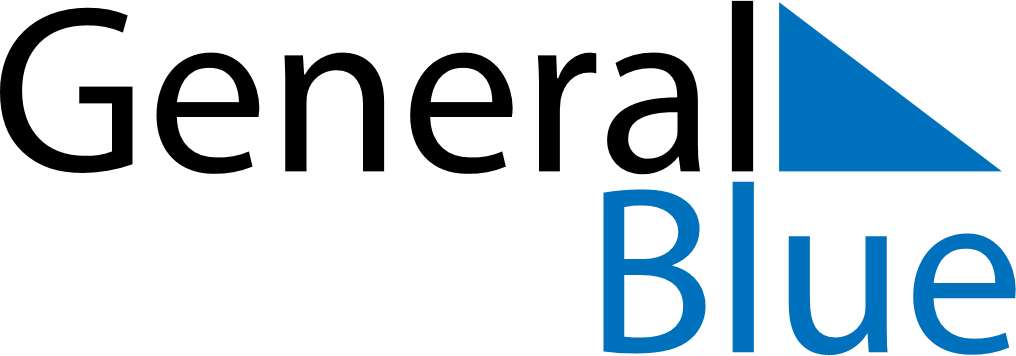 June 2021June 2021June 2021June 2021June 2021June 2021TogoTogoTogoTogoTogoTogoSundayMondayTuesdayWednesdayThursdayFridaySaturday1234567891011121314151617181920212223242526Day of the Martyrs27282930NOTES